Guadalajara, Jalisco, 16 de octubre de 2019.El sur de Jalisco y ZMG las regiones más transparentes Tlajomulco e Ixtlahuacán de los Membrillos, primer lugar nacional.En la primera evaluación del Colectivo Cimtra a las administraciones municipales 2018-2021, el balance es el siguiente:Se evaluaron 37 municipios de Jalisco: el mayor número en la historia de CIMTRA Jalisco.17 municipios del estado aprobaron la evaluación, el mayor número en la historia.El Salto aprueba por primera vez la evaluación Cimtra con 95.4% de calificación.Por primera vez, se ha firmado convenio de colaboración con 25 municipios en apenas el primer año.25 municipios, además, ya tienen el micrositio Cimtra en sus portales.Aún y con los avances significativos, el promedio general aún es reprobatorio: 55.3%. El 45% de la herramienta lo establece la ley. El periodo de realización de dicho ejercicio fue agosto-septiembre y se tomó el mes de junio como límite mínimo de actualización en los sitios de internet. En la presente evaluación pusimos especial énfasis en:El compromiso con la transparencia por parte de gobiernos entrantesLas acciones para prevenir la corrupción desde el municipioLa constancia en los avances en transparenciaEsta es la calificación de los municipios en Jalisco:*Estos Municipios no fueron evaluados.Los municipios de Jalisco continúan como líderes nacionales del ranking, Tlajomulco regresa al cien e Ixtlahuacán lo alcanza. Dicho ranking, ya contempla municipios de todos los estados del país:Diferencias en resultados entre administraciones salientes y entrantes:En general, el avance en la calificación es de solo 4 puntos, lo que pareciera un avance marginal aunque algunos municipios como Chapala, El Salto, Zacoalco de Torres y Tonalá avanzaron más de 48 puntos.De los municipios que disminuyeron su calificación, el caso de Guadalajara, San Pedro Tlaquepaque y Zapopan es debido a declaraciones 3 de 3 incompletas o desactualizadas. Preocupan las disminuciones de Lagos de Moreno y San Juan de los Lagos. Estos son los resultados por bloque:El promedio general de los bloques aumentó, aunque sigue siendo reprobatorio (55.3%).El bloque de cabildo disminuyó su calificación respecto a la evaluación anterior.En general, observamos pendientes en datos abiertos, tanto en documentos institucionales como en bases de datos. Debe garantizarse la accesibilidad de toda la información que el municipio publique.Sobre los indicadores CIMTRA de prevención de la corrupción, donde creemos que hay caldo de cultivo para la corrupción por la captura de decisiones, puestos y presupuestos los resultados fueron los siguientes:El indicador más bajo de prevención de la corrupción es el de monto de venta a proveedores, seguido de información sobre programas sociales. Cartografía Calificación en agosto 2019 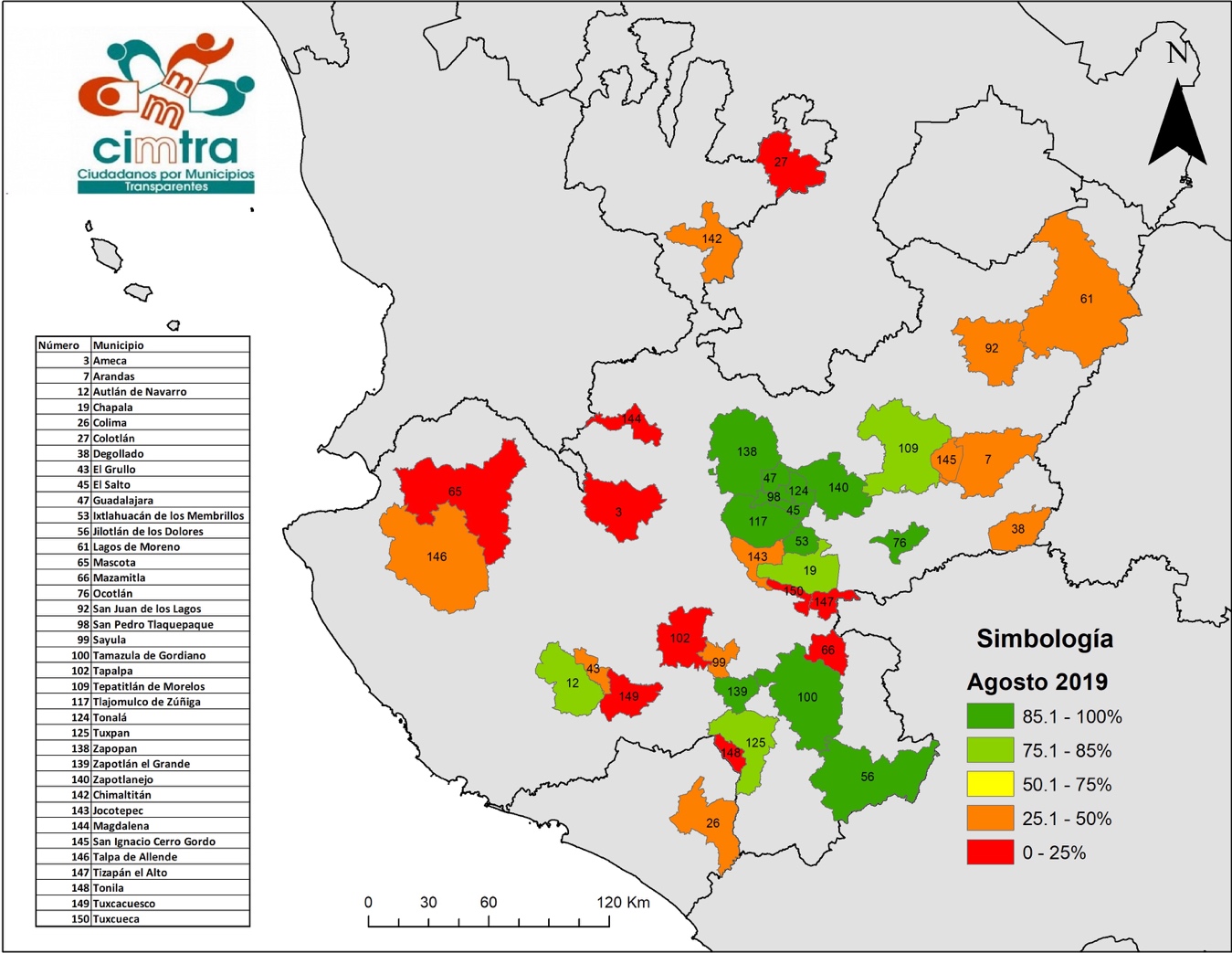 Crecimiento últimas vueltas 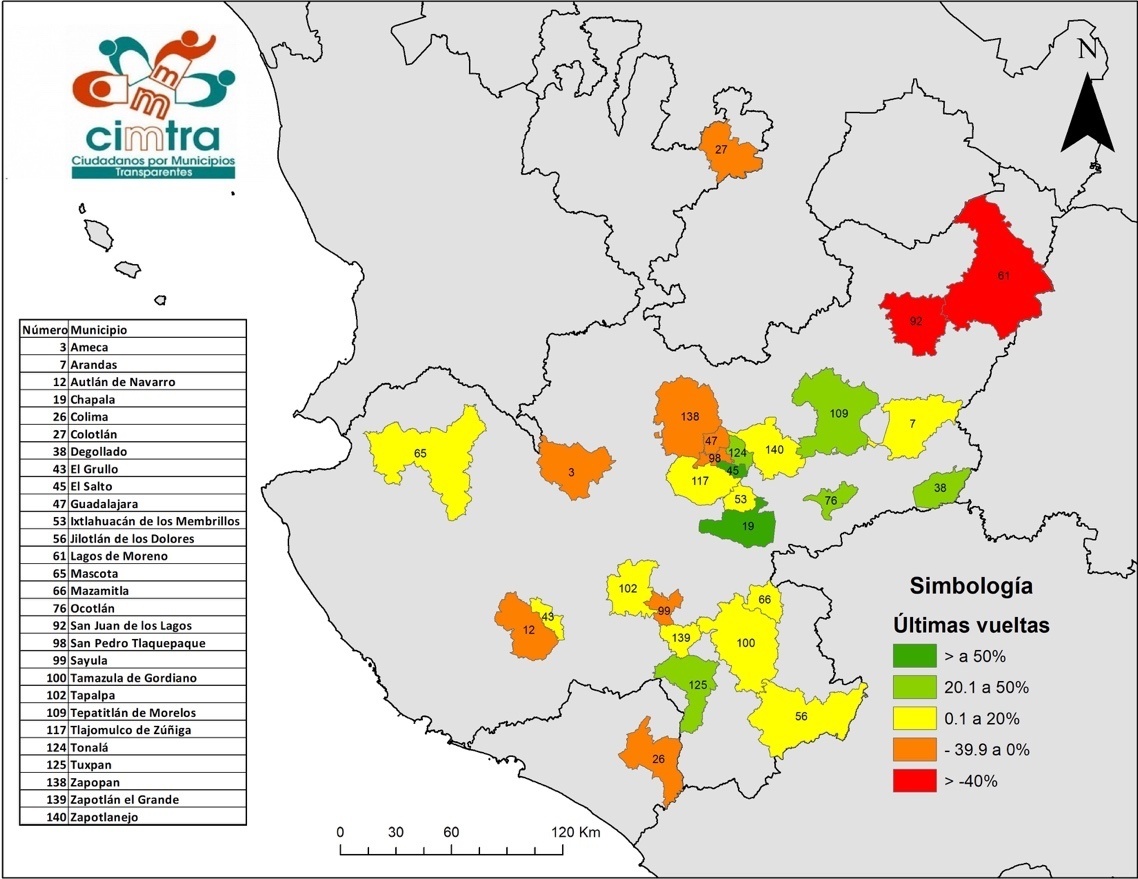 Avance histórico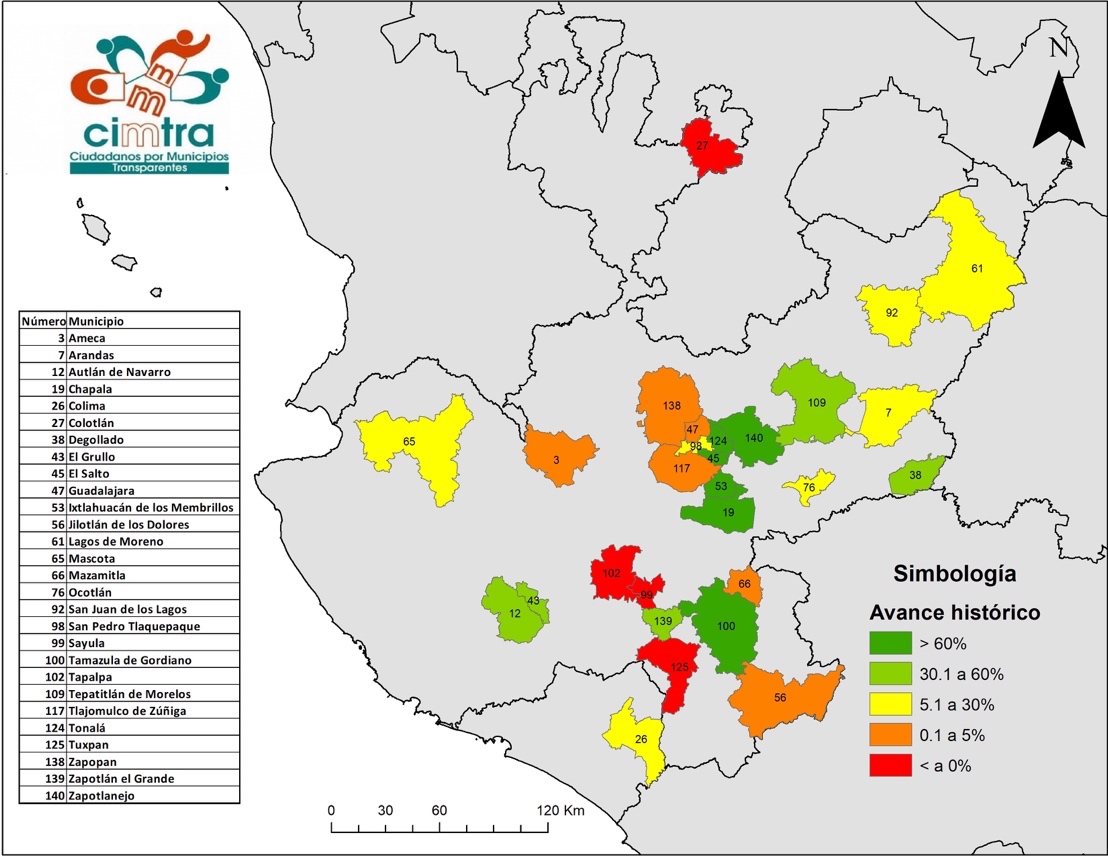 Número de ocasiones que ha sido evaluado un municipio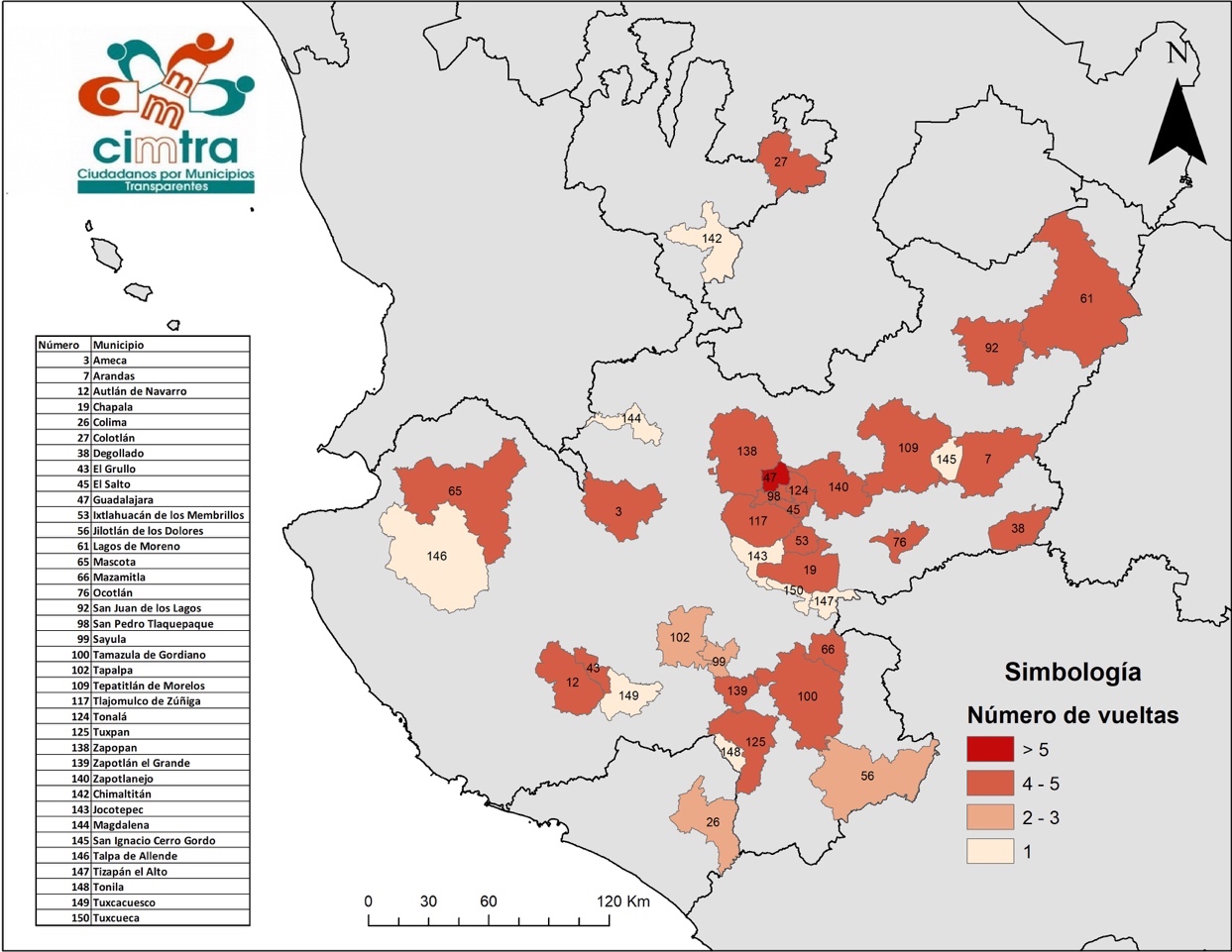 *REPRUEBA COLIMA EN TRANSPARENCIACimtra Jalisco evaluó al municipio de Colima, Col, por solicitud del propio ayuntamiento y al no existir grupo Cimtra en dicho estado. Los resultados fueron los siguientes:En su primera evaluación, Colima obtuvo una calificación reprobatoria de 35.8%.Se reprobaron 8 de los 9 bloques, aprobando solo el bloque de Atención Ciudadana.Se requiere publicación y actualización constante de información, en formatos sencillos y abiertos.ConclusionesUn mayor número de administraciones entrantes se acercaron a Cimtra para firmar convenio de colaboración, en total fueron 25 convenios firmados.Los municipios de Jalisco continúan como líderes nacionales en transparencia, destacando la inclusión de el Salto y Tonalá en el top 10. Los municipios de Guadalajara, San Pedro Tlaquepaque y Zapopan no obtuvieron 100 porque algunos regidores no presentaron su 3 de 3 o no han publicado las declaraciones vigentes.9 municipios disminuyeron la calificación respecto al 2018.De los municipios evaluados por primera vez, solo Zacoalco de Torres aprobó la evaluación.Con un promedio de 55.3%, desde CIMTRA consideramos que, persiste la desigualdad presupuestal y estructural entre municipios y estos resultados son un reflejo de ello. Respecto a los municipios de la costa de Jalisco (Puerto Vallarta, Tomatlán, Cabo Corrientes y Bahía de Banderas), próximamente el equipo de Cimtra en la región, presentará resultados.Estadísticas generales CIMTRAMunicipioEstadoCalif. (%)FechaVueltaLugar nacionalPartidoAlternanciaIxtlahuacán de los M.Jal.100ago-1951PRINoTlajomulco de ZuñigaJal.100ago-195a1MCNoSan Pedro TlaquepaqueJal.97.9ago-195a2MCNoZapopanJal.97.9sep-195a2MCNoZapotlanejoJal.97.9ago-195a2MCNoGuadalajaraJal.97.9ago-197a2MCNoZapotlán el GrandeJal.97.1ago-195a3MCNoEl SaltoJal.95.4ago-195a4MCSíJilotlán de DoloresJal.94.9sep-193a5MCNoTamazula de GordianoJal.94.1ago-195a6PRDSíTonaláJal.92.8ago-195a7MCSíOcotlánJal.92.4ago-195a8MCNoChapalaJal.83.8ago-195a9MCNoTuxpanJal.83.4sep-194a10Nueva AlianzaSíZacoalco de TorresJal.82.9ago-191a11PRISíAutlán de NavarroJal.80.6ago-195a13PT-MORENA-PESNoTepatitlánJal.77.1ago-195a14MCNoPuerto* VallartaJal.71.4ago-184a15MCNoSan Ignacio Cerro GordoJal.47.2ago-191a22PRISíDegolladoJal.45.7ago-194a23PRISíJocotepecJal.41.1ago-191a28MCSíTalpa de AllendeJal.37.9ago-191a34PRINoEl GrulloJal.37.2ago-195a37PAN-PRD.MCSíSayulaJal.35.7ago-182a40IndependienteSíSan Juan de los LagosJal.34.9ago-195a43Nueva AlianzaSíLagos de MorenoJal.33.1ago-195a44PAN-PRD.MCSíArandasJal.32.3ago-195a47PAN-PRD.MCSíChimaltitánJal.32ago-191a49PRISíCabo Corrientes*Jal.21.5ago-184a62PRISíMascotaJal.21.1ago-195a63MCSíTapalpaJal.15.8ago-193a71PAN-PRD.MCNoMazamitlaJal.13.9ago-195a73PVEMSíTuxcacuescoJal.13.6ago-191a74PRISíMagdalenaJal.11.8ago-191a76PRISíSan Gabriel*Jal.11.7ago-183a77PAN-PRD.MCSíAmecaJal.11.1ago-195a79PAN-PRD.MCSíTomatlán*Jal.8.3ago-184a83PAN-PRD.MCSíColotlánJal.7.5ago-195a84PAN-PRD.MCNoTonilaJal.5.6ago-191a91MCSíTizapán el AltoJal.2.8ago-191a103PRINoTuxcuecaJal.0ago-191a108PRISíMunicipioEstadoCalif. (%)FechaVueltaLugarIxtlahuacán de los M.Jal.100ago-1951Tlajomulco de ZuñigaJal.100ago-195a1San Pedro TlaquepaqueJal.97.9ago-195a2ZapopanJal.97.9sep-195a2ZapotlanejoJal.97.9ago-195a2GuadalajaraJal.97.9ago-197a2Zapotlán el GrandeJal.97.1ago-195a3El SaltoJal.95.4ago-195a4Jilotlán de DoloresJal.94.9sep-193a5Tamazula de GordianoJal.94.1ago-195a6TonaláJal.92.8ago-195a7MéridaYuc.92.4mar-194a8OcotlánJal.92.4ago-195a9ChihuahuaChih.92.1mar-196a10MunicipioCalificación 2018Calificación 2019DiferenciaMunicipioCalificación 2018Calificación 2019DiferenciaEl Salto1.995.493.5Zacoalco de Torres82.982.9Chapala17.683.866.2Tonalá44.592.848.3San Ignacio Cerro Gordo47.247.2Tepatitlán34.877.142.3Jocotepec41.141.1Talpa de Allende37.937.9Degollado11.245.734.5Chimaltitán3232Tuxpan56.683.426.8Tamazula74.694.119.5Ocotlán73.492.419Zapotlán el Grande78.797.118.4Tapalpa15.815.8El Grullo2237.215.2Tuxcacuesco13.613.6Magdalena11.811.8Zapotlanejo87.497.910.5Arandas25.332.37Tonila5.65.6Ixtlahuacán de los Membrillos95.31004.7Tizapán2.82.8Mascota19.321.11.8Mazamitla10.511.91.4Jilotlán de los Dolores94.494.90.5Tlajomulco99.71000.3Tuxcueca00San Pedro Tlaquepaque10097.9-2.1Guadalajara10097.9-2.1Zapopan10097.9-2.1Sayula38.235.7-2.5Autlán de Navarro88.180.6-7.5Colotlán23.67.5-16.1Ameca29.211.1-18.1Lagos de Moreno82.933.1-49.8San Juan de los Lagos88.434.9-53.5Promedio51.155.34BloqueCalificación2018Calificación 2019Gastos46.6%56.6%Obras49.5%50.4%Bienes y sus Usos50.5%60.3%Administración44.7%54.1%Urbanidad45.2%55.7%Consejos42.4%47.5%Participación Ciudadana49.7%52.5%Cabildo53.8%50.0%Atención Ciudadana73.3%70.8%Promedio Total50.6%55.3%Criterio% de municipios6.2 La deuda pública donde se señale fecha de contratación, responsable de la contratación, monto de crédito, tasas de interés y plazo de vencimiento.50.07.2 Monto de venta del proveedor al Municipio  y folio(s) de factura(s)41.710.1 Publica listado de últimos tres años (obras)55.618.6 El listado/registro incluye una lista de beneficiarios del programa (s)44.419.1 Empleado/a / funcionario/a de base63.927.1 Publican registro de cambios de zonificación y uso de suelo aprobados por el Ayuntamiento (la información publicada debe incluir lugar, medidas físicas y modificación del uso; de residencial a comercial, de residencia a industrial, etc.)55.640.4 Están disponibles en versión impresa (por ejemplo en la gaceta municipal) o electrónica las actas de sesión de Cabildo de todo el periodo de gobierno actual.72.242.1 Trámite de licencias de construcción67.842.2 Trámite para la licencia en la ampliación de construcción65.042.3 Pago de multas de Tránsito 50.042.4 Registro de bienes inmuebles en el Registro Catastral Municipal  67.842.5 Solicitud de permiso para la explotación de ventas de bebidas alcohólicas65.042.6 Permiso para la operación de negocios o renovación del mismo65.043.1 Existe un número telefónico especial y/o único por medio del cual la ciudadanía puede solicitar información, hacer alguna aclaración o presentar una queja.80.643.2 Existe una sección especial en la página de Internet del gobierno municipal donde la ciudadanía puede solicitar información, hacer alguna aclaración o presentar una queja.75.043.3 Existe una ventanilla o estructura especial de atención e información donde la ciudadanía puede solicitar información, hacer alguna aclaración o presentar una queja80.6TOTAL EVALUACIONES REALIZADAS A MUNICIPIOS DESDE 2002TOTAL EVALUACIONES REALIZADAS A MUNICIPIOS DESDE 2002TOTAL EVALUACIONES REALIZADAS A MUNICIPIOS DESDE 2002TOTAL EVALUACIONES REALIZADAS A MUNICIPIOS DESDE 2002A septiembre 20191,088TOTAL DE MPIOS/ALCALDIAS EVALUADOS POR ENTIDADTOTAL DE MPIOS/ALCALDIAS EVALUADOS POR ENTIDADTOTAL DE MPIOS/ALCALDIAS EVALUADOS POR ENTIDADTOTAL DE MPIOS/ALCALDIAS EVALUADOS POR ENTIDADENTIDADNo. MPIOS/ALCAguascalientes11Baja California5Baja California Sur1Campeche1Chiapas1Chihuahua4Ciudad de México16Coahuila1Colima10Durango1Estado de México13Guanajuato6Guerrero49Hidalgo2Jalisco56Michoacán5Morelos4Nayarit2Nuevo León12Oaxaca5Puebla29Querétaro8Quintana Roo1San Luis Potosí1Sinaloa1Sonora2Tabasco8Tamaulipas1Tlaxcala3Veracruz5Yucatán17Zacatecas2Total283